Вот уже и осень в двери к нам стучится.
                    Очень долго ждали все мы сентября. 
                                                В садик торопиться снова нам пора. 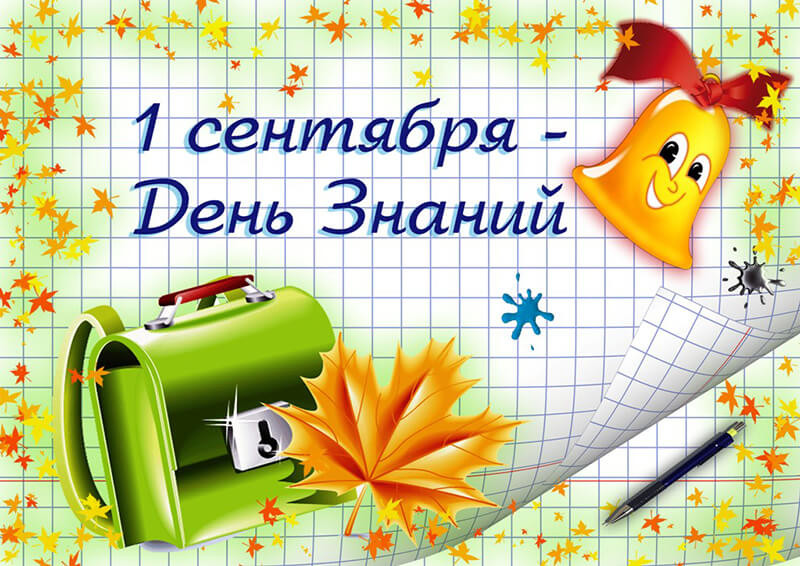 Быстро пролетело лето, и мы вновь встретили осень замечательным праздником – Днем знаний. В этот день в группах прошли веселые мероприятия «Ох и Ах идут в школу» и «День Знаний со сказочными героями». Их организаторами стали: воспитатели Лушникова М.В., Никонова .В., учитель-логопед Банникова О.С., музыкальный руководитель Игнатьева Е.А. Развлечения показали детям общественную значимость праздника – Дня знаний,  доставили радость, создали  веселое праздничное настроение, побудили интерес детей к школе.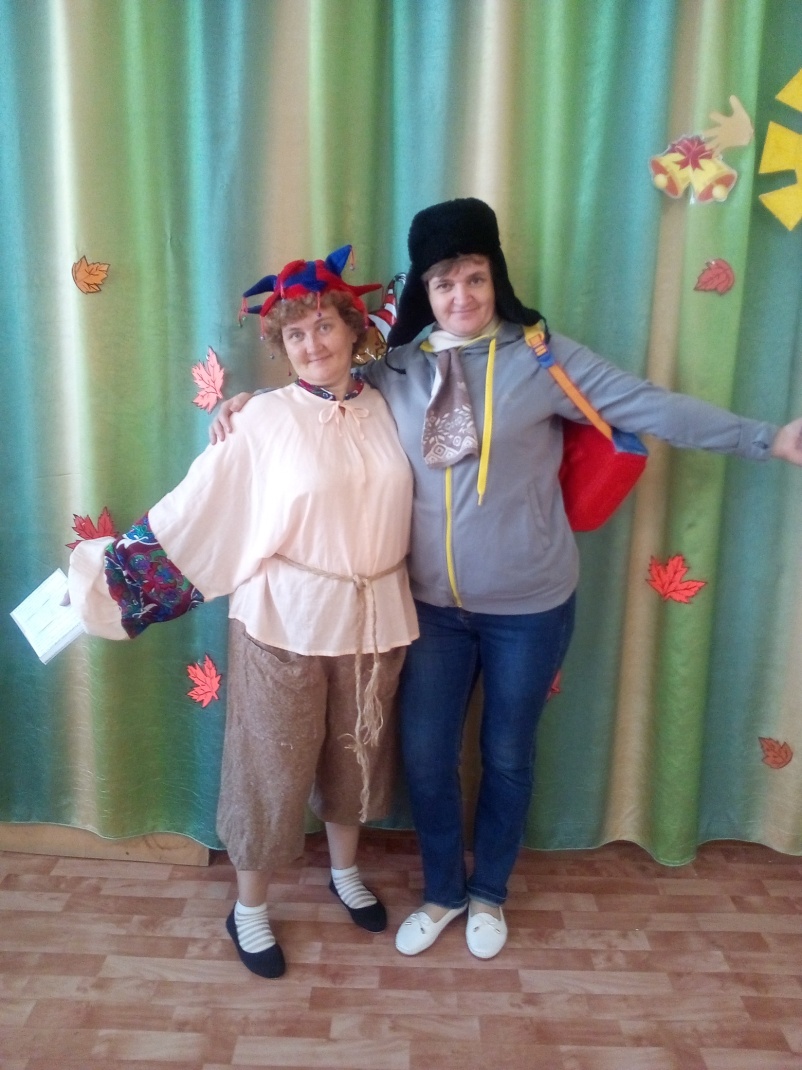 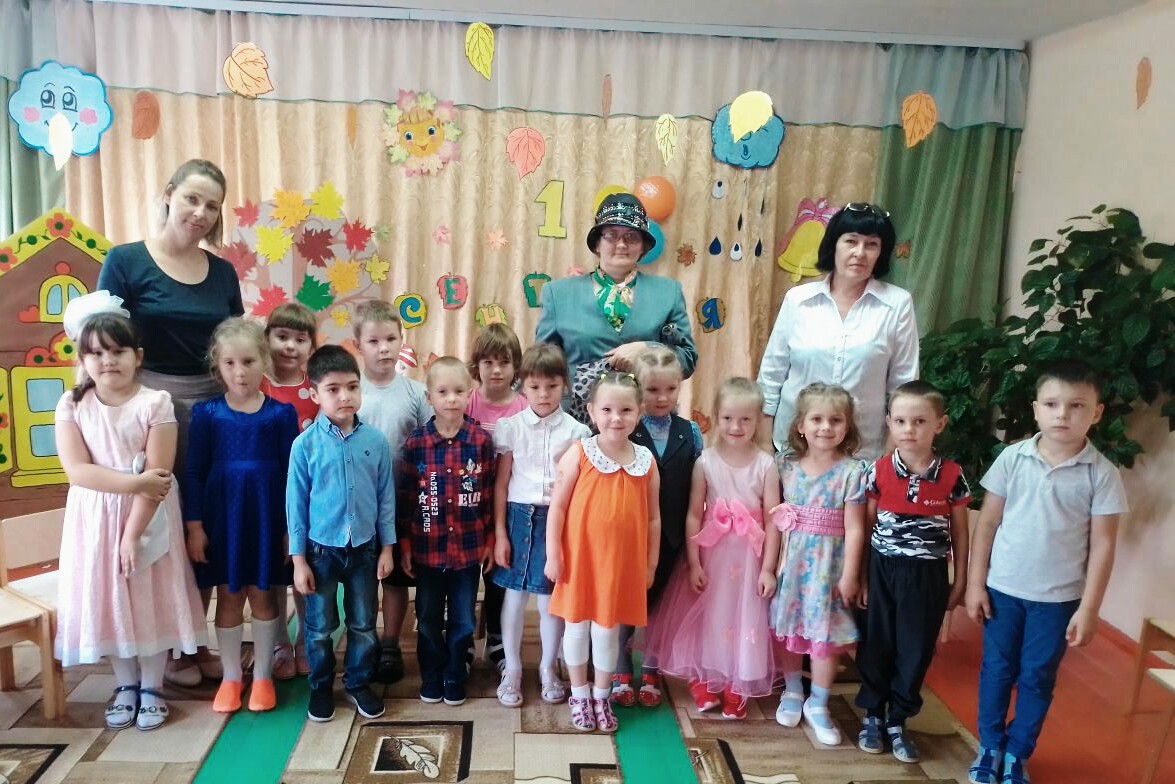 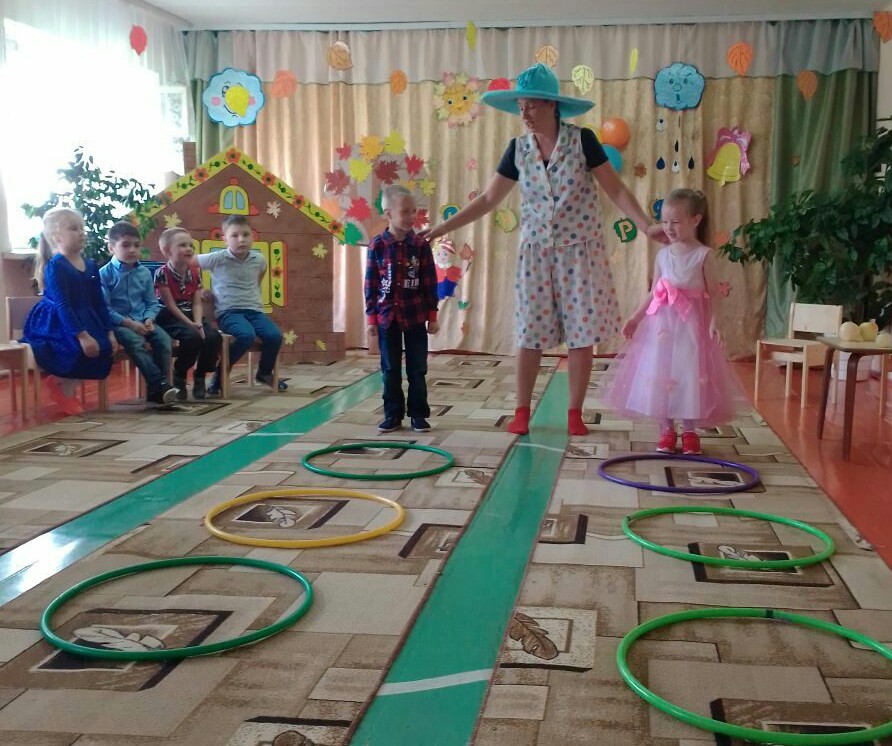 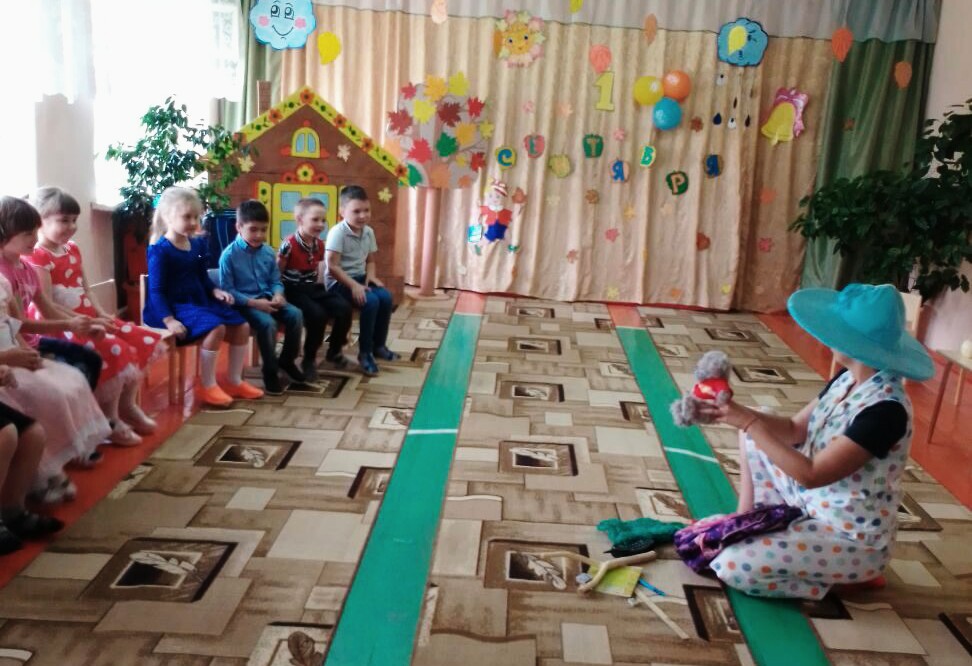 